Innkalling Gjøfjell Menighetsråd Til: Solveig Andresen-Ots, Else Marie Wennersgård,Pål-Erik Plaum, Petter GrimnesSokneprest: Kristine Skree Kristiansen Vara: Lillian Granum, Anita OlsenSakslisten Sak 25/2023 Godkjenning av innkalling og referatet.Vedtak; Innkalling og referat godkjent. Sak 26/2023 Orienteringer: Menighetsråd: Leder: Ukraina Cafe er for tiden stengt pga at flyktningene prøver å få seg jobb.Kirkelig Fellesråd: Petter: Orgelet til Nesodden kirke er i boks. Sokneprest: Kristine sa at 18.9.23 blir det fest for kirkens frivillige på Nesoddens menighetshus. Staben på kirkekontoret er ansvarlig. Nils Ivar skal lage oversikt over kirkekaffe ansvarlige.Supertorsdag starter 31.8.23 kl 12 i Skoklefall.Skoklefall: 7.9.23, 14.9, 28.9, 12.10, 26.10, 9.11, 23.11.Gjøfjell 21.9, 19.10, 2.11, 16.11, 30.11.12.00 Babysang, 13.30 Etter skoletid + åpen kirke, 15.30 Meditasjon og yoga,16.30 Middag for alle17.00 Sanglek 0-6 år + voksen17.00 Superklubb 7-12 år17.45 Takk for i dag18.00 Barnekor (kun Gjøfjell)Ønsker man å være frivillig ta kontakt med Kristine Skree Kristiansen.Gudstjenestelisen er laget for 2024. Vi har ansvaret for skjærtorsdag- felles gudstjeneste med kirkene. Mat er viktig fellesskap. Kristi himmelsfart. 5.11. Åpen kirke. Lørdag 16-18.Sakene tas til orientering. Sak 27/2023 Valgsekretærer kirkevalget mandag 11.9.23,  Myklerud barneskole.Valgkretsen åpner kl 0800 og stenger kl 21.00. Vi trenger 6 frivillige som deles i 2 skift.Vedtak: Petter, Tone og Nils Ivar tar første vakten, Pål-Erik, Tone og Petter tar den andre vakten på Bakkeløkka.Sak 28/2023 Kirkerådet har utlyst 1,6 millioner til utvikling av diakoni.Kristine har laget en prosjektplan som er sendt inn til Borg bispedømme.  Svar på om søknaden i september.. Sak 29/2023 Arrangere en Andrae Chrouch kveld i kirken/menighetshus i september.Vedtak: MR og Nesodden gospelkor arrangerer en hyllest til Andrae Chrouch. Dato: tirsdag 17.oktober 2023 kl 1830 på menighetshuset, kl 1930 konserten i kirken. Gratis inngang pga Tonoavgift.Vipps innbetaling for å dekke utgifter til kveldmaten i menighetshuset.Planleggingsgruppen består av dirigent Guro Høgne, Nesodden Gospelkor Jon Anders, Steinar Glimsdal, Pål-Erik Plaum.  Første møte 23.8.23.30/2023 Offringslisten for året må lages.Mange gode innspill.Vedtatt: Offerlisten ble godkjent.Sak 31/2023 Bredbånd til menighetshusetDet er behov for fastere tilgang på internett i menighetshuset blant annet for å kunne styre varmepumpen, samt når det er møter og samlinger der det er behov for internett.Et slikt abonnement vil bestå av en engangsutgift til en router, samt løpende kostnad for abonnementet.Telia bedrift har følgende priser:- 5BG/mnd til 199,- = 2.388.-/år- 20GB/mnd til 299,- = 3.588.-/årSå kan det kjøpes en liten mobil router til 299.- eller en litt større til 799.-Mitt forslag er å kjøpe routeren som er litt større, rett og slett fordi den ikke blir så enkel å ta med seg. Og den store kan monteres på en vegg.Jeg vil foreslå 20 GB, da ekstrakostnaden er liten for 4-dobbel data. (En film i vanlig kvalitet krever ca 1GB/time og da kan det være enkelt å vise film for f.eks konfirmantene).Lenke til TeliaVedtak:Menighetsrådet gir leder fullmakt til å inngå avtale om mobilt bredbånd fra Telia i 24 mnd. til 299.-/mnd, totalt 3.588.-/år, samt en engangsinvestering i router til 799.-. Totalt 4.387.- det første året, deretter 3.588.-/år..32/2023 Skjerm til kirkenDet ble installert en skjerm i kirken og Julemessen kjøpte den.Usikker om det ar et lån eller gave.Vedtak: Petter sjekker med Nils Arne om hva som er riktig.Julemessen skal legges ned og må ha en saldo i balanse før de får lagt ned.Møtedatoer for MR– tirsdager fra kl 18-20Vi kommer tilbake til ny dato for siste MR møteKonstituering av nytt MR, ???, 21.11Møtedatoer for Kirkelig Fellesråd 23.3, 4.5. 15.6, 24,8, 21.9. 26.10. 30.11Pål-Erik PlaumLeder25.8.2023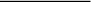 Innkalling 5 2023 Gjøfjell menighetsrådGjøfjell MenighetsrådMøtenr: 5Dato: 22.8.2023Tid: 18 - 20Sted Nygårdsvingen 48